Załącznik nr 4 do SIWZ 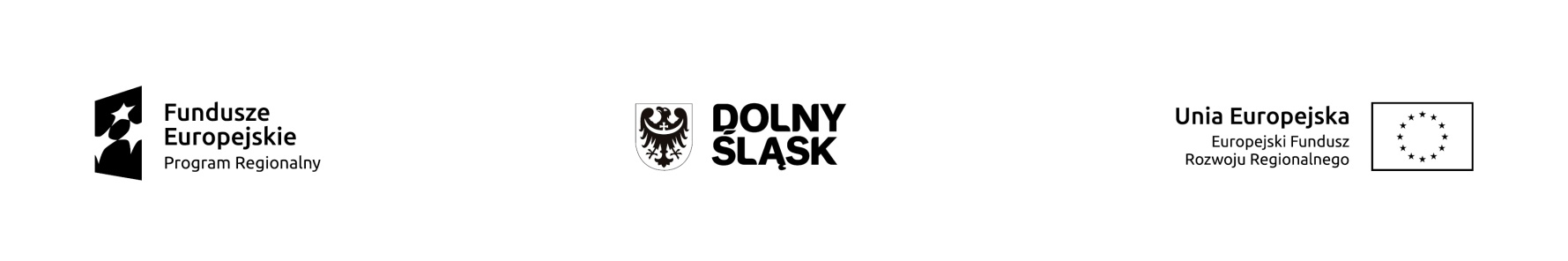 WBKZP.272.14.2017Zamawiający:Powiat Ząbkowickiul. Sienkiewicza 1157-200 Ząbkowice Śląskie Wykonawca:………………………………………………………………………………………………(pełna nazwa/firma, adres, w zależności od podmiotu: NIP/PESEL, KRS/CEiDG)reprezentowany przez:……………………………………………………………………………………………… (imię, nazwisko, stanowisko/podstawa do  reprezentacji)Oświadczenie wykonawcy składane na podstawie art. 25a ust. 1 ustawy z dnia 29 stycznia 2004 r. Prawo zamówień publicznych (dalej jako: ustawa Pzp), DOTYCZĄCE SPEŁNIANIA WARUNKÓW UDZIAŁU W POSTĘPOWANIU Na potrzeby postępowania o udzielenie zamówienia publicznego pn. Dostawa wyposażenia dydaktycznego dla pracowni szkolnych w ramach projektu „Poprawa infrastruktury dydaktycznej i dostępności dla osób niepełnosprawnych liceów ogólnokształcących Powiatu Ząbkowickiego”, prowadzonego przez Powiat Ząbkowicki, oświadczam,co następuje:INFORMACJA DOTYCZĄCA WYKONAWCY:Oświadczam, że spełniam warunki udziału w postępowaniu określone przez zamawiającego w specyfikacji istotnych warunków zamówienia w części VI pkt 1.…………….……. (miejscowość), dnia ………….……. r. 							…………………………………………(podpis)INFORMACJA W ZWIĄZKU Z POLEGANIEM NA ZASOBACH INNYCH PODMIOTÓW:Oświadczam, że w celu wykazania spełniania warunków udziału w postępowaniu, określonych przez zamawiającego w specyfikacji istotnych warunków zamówienia w części VI pkt 1, polegam na zasobach następującego/ych podmiotu/ów: ……………………………..……………………………………...……..,w następującym zakresie: ……………………………………………………………………………………….…..………………………………………………………………………………………………………...…………(wskazać podmiot i określić odpowiedni zakres dla wskazanego podmiotu).…………….……. (miejscowość), dnia ………….……. r. 							     …………………………………………(podpis)OŚWIADCZENIE DOTYCZĄCE PODANYCH INFORMACJI:Oświadczam, że wszystkie informacje podane w powyższych oświadczeniach są aktualne 
i zgodne z prawdą oraz zostały przedstawione z pełną świadomością konsekwencji wprowadzenia zamawiającego w błąd przy przedstawianiu informacji.…………….……. (miejscowość), dnia ………….……. r. 							     …………………………………………(podpis)